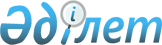 Бәйтерек ауданы мәслихатының 2023 жылғы 21 желтоқсандағы № 10-2 "2024-2026 жылдарға арналған Батыс Қазақстан облысы Бәйтерек ауданының бюджеті туралы" шешіміне өзгерістер енгізу туралыБатыс Қазақстан облысы Бәйтерек аудандық мәслихатының 2024 жылғы 14 мамырдағы № 14-4 шешімі
      Бәйтерек ауданының мәслихаты ШЕШІМ ҚАБЫЛДАДЫ:
      1. Бәйтерек ауданы мәслихатының "2024-2026 жылдарға арналған Батыс Қазақстан облысы Бәйтерек ауданының бюджеті туралы" 2023 жылғы 21 желтоқсандағы №10-2 шешіміне (Нормативтік құқықтық актілерді мемлекеттік тіркеу тізілімінде №190487 тіркелген) мынадай өзгерістер енгізілсін:
      1-тармақ жаңа редакцияда жазылсын:
      "1. 2024-2026 жылдарға арналған аудандық бюджет тиісінше 1, 2 және 3 - қосымшаларға сәйкес, соның ішінде 2024 жылға келесі көлемдерде бекітілсін:
      1) кірістер – 8 485 826 мың теңге:
      салықтық түсімдер – 4 560 528 мың теңге; 
      салықтық емес түсімдер – 10 586 мың теңге;
      негізгі капиталды сатудан түсетін түсімдер – 92 621 мың теңге;
      трансферттер түсімі – 3 822 091 мың теңге;
      2) шығындар – 8 822 566 мың теңге;
      3) таза бюджеттік кредиттеу – 194 041 мың теңге:
      бюджеттік кредиттер – 456 563 мың теңге;
      бюджеттік кредиттерді өтеу – 261 921 мың теңге;
      4) қаржы активтерiмен операциялар бойынша сальдо – 0 теңге:
      қаржы активтерiн сатып алу – 0 теңге;
      мемлекеттің қаржы активтерін сатудан түсетін түсімдер - 0 теңге;
      5) бюджет тапшылығы (профициті) – 0 теңге;
      6) бюджет тапшылығын қаржыландыру (профицитін пайдалану) –  531 382 мың теңге:
      қарыздар түсімі – 455 962 мың теңге;
      қарыздарды өтеу – 261 921 мың теңге;
      бюджет қаражатының пайдаланылатын қалдықтары – 337 341 мың теңге;
      3-тармақ жаңа редакцияда жазылсын:
      1) 2024 жылға арналған аудандық бюджетте республикалық бюджеттен бөлінетін нысаналы трансферттердің түсімі және кредиттердің жалпы сомасы 810 464 мың теңге ескерілсін:
      мамандарды әлеуметтік қолдау шараларын іске асыру үшін жергілікті атқарушы органдарға берілетін бюджеттік кредиттерге – 455 962 мың теңге;
      мүгедектігі бар адамдарды міндетті гигиеналық құралдармен қамтамасыз ету нормаларын ұлғайтуға – 35 300 мың теңге;
      санаторийлік-курорттық емдеуге – 996 мың теңге;
      мемлекеттік бюджет қаражаты есебінен ұсталатын азаматтық қызметшілердің жекелеген санаттарының, ұйымдар жұмыскерлерінің, қазыналық кәсіпорындар жұмыскерлерінің жалақысын арттыруға – 5 344 мың теңге;
      халықтың әлеуметтік жағынан осал топтарына коммуналдық тұрғын үй қорынан тұрғын үй сатып алуға – 161 862 мың теңге;
      Бәйтерек ауданы, Макаров ауылында ауылдық клуб құрылысына – 150 000 мың теңге;
      Бәйтерек ауданы, Көшім ауылында ауылдық клуб құрылысына – 1 000 мың теңге;
      2) 2024 жылға арналған аудандық бюджетте облыстық бюджеттен бөлінетін нысаналы трансферттердің түсімі жалпы сомасы 3 451 443 мың теңге ескерілсін:
      мемлекеттік атаулы әлеуметтік көмекті төлеуге – 23 536 мың теңге;
      кепілдендірілген әлеуметтік пакетке – 4 380 мың теңге;
      Қазақстан Республикасында мүгедектігі бар адамдардың құқықтарын қамтамасыз етуге және өмір сүру сапасын жақсартуға – 67 057 мың теңге;
      мұқтаж азаматтардың жекелеген топтарына әлеуметтік көмекке – 7 384 мың теңге;
      Бәйтерек ауданы, Сырым Батыр ауылына автожолын кірме жолын күрделі жөндеуге – 320 868 мың теңге;
      Бәйтерек ауданы, Озерное ауылына 2 шақырым автожолын кірме жолын күрделі жөндеуге – 137 846 мың теңге;
      Бәйтерек ауданы, Красноармейское 1,7 шақырым ауылына кірме жолын күрделі жөндеуге – 154 875 мың теңге;
      Бәйтерек ауданы, Болашақ ауылына кірме жолын күрделі жөндеуге – 112 000 мың теңге;
      Бәйтерек ауданы, Шалғай ауылына 0-5,6 шақырым кіреберіс автомобиль жолын орташа жөндеуге – 21 420 мың теңге;
      Бәйтерек ауданы, Мичуринское 1 ауылындағы көлік жолдарын күрделі жөндеуге – 366 516 мың теңге;
      Бәйтерек ауданы, Егіндібұлақ ауылындағы кентішілік жолдарды күрделі жөндеуге (түзету) – 204 494 мың теңге;
      Бәйтерек ауданы, Байқоныс ауылдық округі, Новенький ауылындағы кентiшiлiк көлік жолдарын күрделi жөндеуге (2 шақырым) – 271 505 мың теңге;
      Бәйтерек ауданы, Раздольное ауылының елді-мекенішілік көшелерінің көлік жолының күрделі жөндеуге – 267 855 мың теңге;
      Бәйтерек ауданы, Рубежинское кентінің кентішілік көлік жолдарын күрделі жөндеуге – 700 240 мың теңге;
      Бәйтерек ауданы, Щапов ауылында ауылдық клуб құрылысына – 58 655 мың теңге;
      Бәйтерек ауданы, Переметный ауылдық округі Деркөл өзенінде бөгет салуға – 110 710 мың теңге;
      әлеуметтік көмек ретінде тұрғын үй сертификаттарды ұсынуға – 10 000 мың теңге;
      халықтың әлеуметтік жағынан осал топтарына коммуналдық тұрғын үй қорынан тұрғын үй сатып алу – 69 901 мың теңге;
      аудандық (облыстық маңызы бар қалалардың) бюджеттеріне тұрғын үй сатып алуға кредит беруге – 542 201 мың теңге;
      10-тармақ жаңа редакцияда жазылсын:
      "10. 2024 жылдың 1 қаңтарынан бастап Қазақстан Республикасының еңбек заңнамасымен белгіленген мамандар лауазымдарының тізбесіне сәйкес ауылдық жерлерде жұмыс істейтін әлеуметтік қамсыздандыру, мәдениет, спорт саласының азаматтық қызметшілеріне, осы қызмет түрлерімен қалада айналысатын азаматтық қызметшілердің ставкаларымен салыстырғанда, лауазымдық жалақыларын 25% көтеру көзделсін.".
      2. Осы шешім 2024 жылдың 1 қаңтарынан бастап қолданысқа енгізіледі. 2024 жылға арналған аудандық бюджет
					© 2012. Қазақстан Республикасы Әділет министрлігінің «Қазақстан Республикасының Заңнама және құқықтық ақпарат институты» ШЖҚ РМК
				
      Мәслихат төрағасы

Н.Хайруллин
Бәйтерек ауданы мәслихатының
2024 жылғы 14 мамырдағы
№ 14-4 шешіміне қосымшаБәйтерек ауданы мәслихатының
2023 жылғы 21 желтоқсандағы
№ 10-2 шешіміне 1-қосымша
Санаты
Санаты
Санаты
Санаты
Санаты
Санаты
Сомасы мың теңге
Сыныбы
Сыныбы
Сыныбы
Сыныбы
Сыныбы
Сомасы мың теңге
Кіші сыныбы
Кіші сыныбы
Кіші сыныбы
Кіші сыныбы
Сомасы мың теңге
Ерекшелігі
Ерекшелігі
Ерекшелігі
Сомасы мың теңге
Атауы
Сомасы мың теңге
1) Кірістер
8 485 826
1
Салықтық түсімдер
4 560 528
01
Табыс салығы
2 171 054
1
Корпоративтік табыс салығы
704 180
11
Корпоративтік табыс салығы
704 180
02
Жеке табыс салығы
1 466 874
01
Жеке табыс салығы
1 451 994
02
Жеке табыс салығы
0
05
Жеке табыс салығы
14 880
03
Әлеуметтік салық
1 082 340
1
Әлеуметтік салық
1 082 340
01
Әлеуметтік салық
1 082 340
04
Меншікке салынатын салықтар
1 260 840
1
Мүлікке салынатын салықтар
1 258 840
01
Заңды тұлғалардың мүлкіне салынатын салық
1 258 840
3
Жер салығы
2 000
02
Жер салығы
2 000
5
Бірыңғай жер салығы
0
01
Бірыңғай жер салығы
0
05
Тауарларға, жұмыстарға және қызметтерге салынатын ішкі салықтар
40 794
2
Акциздер
4 500
84
Қазақстан Республикасының аумағында өндірілген Бензин (авиациялықты қоспағанда) және дизель отыны
4 500
3
Табиғи және басқа да ресурстарды пайдаланғаны үшін түсетін түсімдер
21 000
15
Жер учаскелерін пайдаланғаны үшін төлем
21 000
4
Кәсіпкерлік және кәсіби қызметті жүргізгені үшін алынатын алымдар
15 294
02
Жекелеген қызмет түрлерімен айналысу құқығы үшін лицензиялық алым
2 000
29
Жергілікті бюджетке есептелетін тіркеу алымы
1 241
34
айналысуға арналған лицензияларды пайдаланғаны үшін төлемақы
12 053
08
Заңдық маңызы бар әрекеттерді жасағаны және (немесе) оған уәкілеттігі бар мемлекеттік органдар немесе лауазымды адамдар құжаттар бергені үшін алынатын міндетті төлемдер
5 500
1
Мемлекеттік баж
5 500
26
Жергілікті бюджетке төленетін мемлекеттік баж
5 500
2
Салықтық емес түсімдер
10 586
01
Мемлекеттік меншіктен түсетін кірістер
7 586
5
Мемлекет меншігіндегі мүлікті жалға беруден түсетін кірістер
7 146
08
Мүлікті, коммуналдық меншікті жалға беруден түсетін кірістер
800
09
Тұрғын үй қорынан тұрғын үйлерді жалға беруден түсетін кірістер
6 346
7
Мемлекеттік бюджеттен берілген кредиттер бойынша сыйақылар
300
06
Берілген бюджеттік кредиттер бойынша сыйақылар
152
13
Берілген бюджеттік кредиттер бойынша сыйақылар
148
9
Мемлекет меншігінен түсетін басқа да кірістер
140
10
Жер учаскелері бойынша сервитут үшін төлемақы
140
06
Басқа да салықтық емес түсiмдер 
3 000
1
Басқа да салықтық емес түсiмдер 
3 000
09
Жергілікті бюджетке түсетін салықтық емес басқа да түсімдер
3 000
3
Негізгі капиталды сатудан түсетін түсімдер
92 621
01
Мемлекеттік мекемелерге бекітілген мемлекеттік мүлікті сату
17 000
1
Мемлекеттік мекемелерге бекітілген мемлекеттік мүлікті сату
17 000
02
Бекітілген мемлекеттік мүліктің түсуі
17 000
03
Жердi және материалдық емес активтердi сату
75 621
1
Жерді сату
75 621
01
Жер учаскелерін сатудан түсетін түсімдер
75 621
4
Трансферттердің түсімдері
3 822 091
01
Төмен тұрған мемлекеттік басқару органдарынан трансферттер
15 946
3
Аудандық маңызы бар қалалардың, ауылдардың, кенттердің, ауылдық округтардың бюджеттерінен трансферттер
15 946
02
Мемлекеттiк басқарудың жоғары тұрған органдарынан түсетiн трансферттер
3 806 145
2
Облыстық бюджеттен түсетін трансферттер
3 806 145
Функционалдық топ
Функционалдық топ
Функционалдық топ
Функционалдық топ
Функционалдық топ
Функционалдық топ
Кіші функция
Кіші функция
Кіші функция
Кіші функция
Кіші функция
Бюджеттік бағдарламалардың әкімшісі
Бюджеттік бағдарламалардың әкімшісі
Бюджеттік бағдарламалардың әкімшісі
Бюджеттік бағдарламалардың әкімшісі
Бағдарлама
Бағдарлама
Бағдарлама
Кіші бағдарлама
Кіші бағдарлама
Атауы
2) Шығындар
8 822 566
01
Жалпы сипаттағы мемлекеттiк қызметтер
928 761
1
Мемлекеттiк басқарудың жалпы функцияларын орындайтын өкiлдi, атқарушы және басқа органдар
349 507
112
Аудан (облыстық маңызы бар қала) мәслихатының аппараты
45 406
001
Аудан (облыстық маңызы бар қала) мәслихатының қызметін қамтамасыз ету жөніндегі қызметтер
45 406
122
Аудан (облыстық маңызы бар қала) әкімінің аппараты
304 101
001
Аудан (облыстық маңызы бар қала) әкімінің қызметін қамтамасыз ету жөніндегі қызметтер
264 101 
003
Мемлекеттік органның күрделі шығыстары
40 000
2
Қаржылық қызмет
25 085
459
Ауданның (облыстық маңызы бар қаланың) экономика және қаржы бөлімі
6 550
003
Салық салу мақсатында мүлікті бағалауды жүргізу
1 550
010
Жекешелендіру, коммуналдық меншікті басқару, жекешелендіруден кейінгі қызмет және осыған байланысты дауларды реттеу
5 000
805
Ауданның (облыстық маңызы бар қаланың) мемлекеттiк сатып алу бөлімі
18 535
001
Жергілікті деңгейде мемлекеттiк сатып алу саласындағы мемлекеттiк саясатты іске асыру жөніндегі қызметтер
18 535
9
Жалпы сипаттағы өзге де мемлекеттiк қызметтер
554 169
454
Ауданның (облыстық маңызы бар қаланың) кәсіпкерлік және ауыл шаруашылығы бөлімі
60 457
001
Жергілікті деңгейде кәсіпкерлікті және ауыл шаруашылығын дамыту саласындағы мемлекеттік саясатты іске асыру жөніндегі қызметтер
55 837
007
Мемлекеттік органның күрделі шығыстары
4 620
458
Ауданның (облыстық маңызы бар қаланың) тұрғын үй-коммуналдық шаруашылығы, жолаушылар көлігі және автомобиль жолдары бөлімі
262 360
001
Жергілікті деңгейде тұрғын үй-коммуналдық шаруашылығы, жолаушылар көлігі және автомобиль жолдары саласындағы мемлекеттік саясатты іске асыру жөніндегі қызметтер
42 927
113
Төменгі тұрған бюджеттерге берілетін нысаналы ағымдағы трансферттер
219 433
459
Ауданның (облыстық маңызы бар қаланың) экономика және қаржы бөлімі
231 352
001
Ауданның (облыстық маңызы бар қаланың) экономикалық саясаттын қалыптастыру мен дамыту, мемлекеттік жоспарлау, бюджеттік атқару және коммуналдық меншігін басқару саласындағы мемлекеттік саясатты іске асыру жөніндегі қызметтер
87 111
113
Төменгі тұрған бюджеттерге берілетін нысаналы ағымдағы трансферттер
144 241
02
Қорғаныс
27 400
1
Әскери мұқтаждар
7 200
122
Аудан (облыстық маңызы бар қала) әкімінің аппараты
7 200
005
Жалпыға бірдей әскери міндетті атқару шеңберіндегі іс-шаралар
7 200
2
Төтенше жағдайлар жөнiндегi жұмыстарды ұйымдастыру
20 200
122
Аудан (облыстық маңызы бар қала) әкімінің аппараты
20 200
007
Аудандық (қалалық) ауқымдағы дала өрттерінің, сондай-ақ мемлекеттік өртке қарсы қызмет органдары құрылмаған елдi мекендерде өрттердің алдын алу және оларды сөндіру жөніндегі іс-шаралар
20 200
06
Әлеуметтiк көмек және әлеуметтiк қамсыздандыру
948 082
1
Әлеуметтiк қамсыздандыру
77 916
451
Ауданның (облыстық маңызы бар қаланың) жұмыспен қамту және әлеуметтік бағдарламалар бөлімі
77 916
005
Мемлекеттік атаулы әлеуметтік көмек
77 916
2
Әлеуметтік көмек
793 493
451
Ауданның (облыстық маңызы бар қаланың) жұмыспен қамту және әлеуметтік бағдарламалар бөлімі
793 493
006
Тұрғын үйге көмек көрсету
2 000
007
Жергілікті өкілетті органдардың шешімі бойынша мұқтаж азаматтардың жекелеген топтарына әлеуметтік көмек
185 384
010
Үйден тәрбиеленіп оқытылатын мүгедек балаларды материалдық қамтамасыз ету
4 700
014
Мұқтаж азаматтарға үйде әлеуметтiк көмек көрсету
377 104
017
Оңалтудың жеке бағдарламасына сәйкес мұқтаж мүгедектерді протездік-ортопедиялық көмек, сурдотехникалық құралдар, тифлотехникалық құралдар, санаторий-курорттық емделу, міндетті гигиеналық құралдармен қамтамасыз ету, арнаулы жүріп-тұру құралдары, қозғалуға қиындығы бар бірінші топтағы мүгедектерге жеке көмекшінің және есту бойынша мүгедектерге қолмен көрсететін тіл маманының қызметтері мен қамтамасыз ету
224 305
9
Әлеуметтiк көмек және әлеуметтiк қамтамасыз ету салаларындағы өзге де қызметтер
76 673
451
Ауданның (облыстық маңызы бар қаланың) жұмыспен қамту және әлеуметтік бағдарламалар бөлімі
76 673
001
Жергілікті деңгейде халық үшін әлеуметтік бағдарламаларды жұмыспен қамтуды қамтамасыз етуді іске асыру саласындағы мемлекеттік саясатты іске асыру жөніндегі қызметтер
58 723
011
Жәрдемақыларды және басқа да әлеуметтік төлемдерді есептеу, төлеу мен жеткізу бойынша қызметтерге ақы төлеу
4 950
050
Қазақстан Республикасында мүгедектігі бар адамдардың құқықтарын қамтамасыз етуге және өмір сүру сапасын жақсарту
7 000
054
Үкіметтік емес ұйымдарда мемлекеттік әлеуметтік тапсырысты орналастыру
6 000
07
Тұрғын үй-коммуналдық шаруашылық
1 224 816
1
Тұрғын үй шаруашылығы
873 629
458
Ауданның (облыстық маңызы бар қаланың) тұрғын үй-коммуналдық шаруашылығы, жолаушылар көлігі және автомобиль жолдары бөлімі
840 164
003
Мемлекеттік тұрғын үй қорын сақтауды ұйымдастыру
6 000
004
Азаматтардың жекелеген санаттарын тұрғын үймен қамтамасыз ету
834 164
466
Ауданның (облыстық маңызы бар қаланың) сәулет, қала құрылысы және құрылыс бөлімі
33 465
004
Инженерлік-коммуникациялық инфрақұрылымды жобалау, дамыту және (немесе) жайластыру
33 465
2
Коммуналдық шаруашылық 
251 187
466
Ауданның (облыстық маңызы бар қаланың) сәулет, қала құрылысы және құрылыс бөлімі
251 187
005
Коммуналдық шаруашылығын дамыту
110 711
058
Елді мекендердегі сумен жабдықтау және су бұру жүйелерін дамыту
140 476
3
Елді-мекендерді көркейту
100 000
458
Ауданның (облыстық маңызы бар қаланың) тұрғын үй-коммуналдық шаруашылығы, жолаушылар көлігі және автомобиль жолдары бөлімі
100 000
015
Елдi мекендердi жарықтандыру
100 000
08
Мәдениет, спорт, туризм және ақпараттық кеңістiк
1 575 856
1
Мәдениет саласындағы қызмет
922 865
466
Ауданның (облыстық маңызы бар қаланың) сәулет, қала құрылысы және құрылыс бөлімі
3500
011
Мәдениет объектілерін дамыту
3500
457
Ауданның (облыстық маңызы бар қаланың) мәдениет, тілдерді дамыту, дене шынықтыру және спорт бөлімі
919 365
003
Мәдени-демалыс жұмысын қолдау
919 365
2
Спорт
115 240
457
Ауданның (облыстық маңызы бар қаланың) мәдениет, тілдерді дамыту, дене шынықтыру және спорт бөлімі
115 240
008
Ұлттық және бұқаралық спорт түрлерін дамыту
85 240
009
Аудандық (облыстық маңызы бар қалалық) деңгейде спорттық жарыстар өткiзу
15 000
010
Әртүрлi спорт түрлерi бойынша аудан (облыстық маңызы бар қала) құрама командаларының мүшелерiн дайындау және олардың облыстық спорт жарыстарына қатысуы
15 000
3
Ақпараттық кеңiстiк
403 051
456
Ауданның (облыстық маңызы бар қаланың) ішкі саясат бөлімі
32 000
002
Мемлекеттік ақпараттық саясат жүргізу жөніндегі қызметтер
32 000
457
Ауданның (облыстық маңызы бар қаланың) мәдениет, тілдерді дамыту, дене шынықтыру және спорт бөлімі
371 051
006
Аудандық (қалалық) кiтапханалардың жұмыс iстеуi
365 051
007
Мемлекеттік тілді және Қазақстан халқының басқа да тілдерін дамыту
6 000
9
Мәдениет, спорт, туризм және ақпараттық кеңiстiктi ұйымдастыру жөнiндегi өзге де қызметтер
134 700
456
Ауданның (облыстық маңызы бар қаланың) ішкі саясат бөлімі
101 125
001
Жергілікті деңгейде ақпарат, мемлекеттілікті нығайту және азаматтардың әлеуметтік сенімділігін қалыптастыру саласында мемлекеттік саясатты іске асыру жөніндегі қызметтер
65 968
003
Жастар саясаты саласында іс-шараларды іске асыру
35 157
457
Ауданның (облыстық маңызы бар қаланың) мәдениет, тілдерді дамыту, дене шынықтыру және спорт бөлімі
23 575
001
Жергілікті деңгейде мәдениет, тілдерді дамыту, дене шынықтыру және спорт саласында мемлекеттік саясатты іске асыру жөніндегі қызметтер
23 575
458
Ауданның (облыстық маңызы бар қаланың) тұрғын үй-коммуналдық шаруашылығы, жолаушылар көлігі және автомобиль жолдары бөлімі
10 000
094
Әлеуметтік көмек ретінде тұрғын үй сертификаттарын беру
10 000
10
Ауыл, су, орман, балық шаруашылығы, ерекше қорғалатын табиғи аумақтар, қоршаған ортаны және жануарлар дүниесін қорғау, жер қатынастары
244 984
1
Ауыл шаруашылығы
52 218
466
Ауданның (облыстық маңызы бар қаланың) сәулет, қала құрылысы және құрылыс бөлімі
52 218
010
Ауыл шаруашылығы объектілерін дамыту
52 218
6
Жер қатынастары
42 502
463
Ауданның (облыстық маңызы бар қаланың) жер қатынастары бөлімі
42 502
001
Аудан (облыстық маңызы бар қала) аумағында жер қатынастарын реттеу саласындағы мемлекеттік саясатты іске асыру жөніндегі қызметтер
42 502
9
Ауыл, су, орман, балық шаруашылығы, қоршаған ортаны қорғау және жер қатынастары саласындағы басқа да қызметтер
150 264
459
Ауданның (облыстық маңызы бар қаланың) экономика және қаржы бөлімі
150 264
099
Мамандарға әлеуметтік қолдау көрсету жөніндегі шараларды іске асыру
150 264
11
Өнеркәсіп, сәулет, қала құрылысы және құрылыс қызметі
33 649
2
Сәулет, қала құрылысы және құрылыс қызметі
33 649
466
Ауданның (облыстық маңызы бар қаланың) сәулет, қала құрылысы және құрылыс бөлімі
33 649
001
Құрылыс, облыс қалаларының, аудандарының және елді мекендерінің сәулеттік бейнесін жақсарту саласындағы мемлекеттік саясатты іске асыру және ауданның (облыстық маңызы бар қаланың) аумағын оңтайла және тиімді қала құрылыстық игеруді қамтамасыз ету жөніндегі қызметтер
33 649
12
Көлiк және коммуникация
835 009
1
Автомобиль көлiгi
830 009
458
Ауданның (облыстық маңызы бар қаланың) тұрғын үй-коммуналдық шаруашылығы, жолаушылар көлігі және автомобиль жолдары бөлімі
830 009
023
Автомобиль жолдарының жұмыс істеуін қамтамасыз ету
68 000
045
Аудандық маңызы бар автомобиль жолдарын және елді-мекендердің көшелерін күрделі және орташа жөндеу
15 000
051
Көлiк инфрақұрылымының басым жобаларын іске асыру
747 009
9
Көлiк және коммуникациялар саласындағы өзге де қызметтер
5 000
458
Ауданның (облыстық маңызы бар қаланың) тұрғын үй-коммуналдық шаруашылығы, жолаушылар көлігі және автомобиль жолдары бөлімі
5 000
037
Әлеуметтік маңызы бар қалалық (ауылдық), қала маңындағы және ауданішілік қатынастар бойынша жолаушылар тасымалдарын субсидиялау
5 000
13
Басқалар
2 120 265
9
Басқалар
2 120 265
458
Ауданның (облыстық маңызы бар қаланың) тұрғын үй-коммуналдық шаруашылығы, жолаушылар көлігі және автомобиль жолдары бөлімі
1 810 610
062
"Ауыл-Ел бесігі" жобасы шеңберінде ауылдық елді мекендердегі әлеуметтік және инженерлік инфрақұрылым бойынша іс-шараларды іске асыру
1 810 610
459
Ауданның (облыстық маңызы бар қаланың) экономика және қаржы бөлімі
100 000
012
Ауданның (облыстық маңызы бар қаланың) жергілікті атқарушы органының резерві
100 000
466
Ауданның (облыстық маңызы бар қаланың) сәулет, қала құрылысы және құрылыс бөлімі
209 655
079
"Ауыл-Ел бесігі" жобасы шеңберінде ауылдық елді мекендердегі әлеуметтік және инженерлік инфрақұрылымдарды дамыту
209 655
14
Борышқа қызмет көрсету
150 204
1
Борышқа қызмет көрсету
150 204
459
Ауданның (облыстық маңызы бар қаланың) экономика және қаржы бөлімі
150 204
021
Жергілікті атқарушы органдардың облыстық бюджеттен қарыздар бойынша сыйақылар мен өзге де төлемдерді төлеу бойынша борышына қызмет көрсету
150 204
15
Трансферттер
733 540
1
Трансферттер
733 540
459
Ауданның (облыстық маңызы бар қаланың) экономика және қаржы бөлімі
733 540
006
Пайдаланылмаған (толық пайдаланылмаған) нысаналы трансферттерді қайтару
51 320
038
Субвенциялар
680 571
054
Қазақстан Республикасының Ұлттық қорынан берілетін нысаналы трансферт есебінен республикалық бюджеттен бөлінген пайдаланылмаған (түгел пайдаланылмаған) нысаналы трансферттердің сомасын қайтару
1 649
3) Таза бюджеттік кредиттеу
194 041
Бюджеттік кредиттер
456 563
10
Ауыл, су, орман, балық шаруашылығы, ерекше қорғалатын табиғи аумақтар, қоршаған ортаны және жануарлар дүниесін қорғау, жер қатынастары
456 563
1
Ауыл, су, орман, балық шаруашылығы, қоршаған ортаны қорғау және жер қатынастары саласындағы басқа да қызметтер
456 563
459
Ауданның (облыстық маңызы бар қаланың) экономика және қаржы бөлімі
456 563
018
Мамандарды әлеуметтік қолдау шараларын іске асыру үшін бюджеттік кредиттер
456 563
Санаты
Санаты
Санаты
Санаты
Санаты
Санаты
Сомасы мың теңге
Сыныбы
Сыныбы
Сыныбы
Сыныбы
Сыныбы
Сомасы мың теңге
Кіші сыныбы
Кіші сыныбы
Кіші сыныбы
Кіші сыныбы
Сомасы мың теңге
Ерекшелігі
Ерекшелігі
Ерекшелігі
Сомасы мың теңге
Атауы
Сомасы мың теңге
5
Бюджеттік кредиттерді өтеу
261 921
01
Бюджеттік кредиттерді өтеу
261 921
1
Мемлекеттік бюджеттен берілген бюджеттік кредиттерді өтеу
261 921
Функционалдық топ
Функционалдық топ
Функционалдық топ
Функционалдық топ
Функционалдық топ
Функционалдық топ
Сомасы мың теңге
Функционалдық кіші топ
Функционалдық кіші топ
Функционалдық кіші топ
Функционалдық кіші топ
Функционалдық кіші топ
Сомасы мың теңге
Бюджеттік бағдарламалардың әкімшісі
Бюджеттік бағдарламалардың әкімшісі
Бюджеттік бағдарламалардың әкімшісі
Бюджеттік бағдарламалардың әкімшісі
Сомасы мың теңге
Бағдарлама
Бағдарлама
Бағдарлама
Сомасы мың теңге
Кіші бағдарлама
Кіші бағдарлама
Сомасы мың теңге
Атауы
Сомасы мың теңге
4) Қаржылық активтерімен операциялар бойынша сальдо
0
Қаржылық активтерді сатып алу
0
Санаты
Санаты
Санаты
Санаты
Санаты
Санаты
Сомасы мың теңге
Сыныбы
Сыныбы
Сыныбы
Сыныбы
Сыныбы
Сомасы мың теңге
Кіші сыныбы
Кіші сыныбы
Кіші сыныбы
Кіші сыныбы
Сомасы мың теңге
Ерекшелігі
Ерекшелігі
Ерекшелігі
Сомасы мың теңге
Атауы
Сомасы мың теңге
6
Мемлекеттің қаржы активтерін сатудан түсетін түсімдер
0
01
Мемлекеттің қаржы активтерін сатудан түсетін түсімдер
0
2
Қаржы активтерін елден тыс жерлерде сатудан түсетін түсімдер
0
5) Бюджет тапшылығы (профициті)
0
6) Бюджет тапшылығын қаржыландыру (профицитін пайдалану)
531 382
7
Қарыздар түсімдері
455 962
01
Мемлекеттік ішкі қарыздар
455 962
2
Қарыз алу келісім-шарттары
455 962
Функционалдық топ
Функционалдық топ
Функционалдық топ
Функционалдық топ
Функционалдық топ
Функционалдық топ
Сомасы мың теңге
Функционалдық кіші топ
Функционалдық кіші топ
Функционалдық кіші топ
Функционалдық кіші топ
Функционалдық кіші топ
Сомасы мың теңге
Бюджеттік бағдарламалардың әкімшісі
Бюджеттік бағдарламалардың әкімшісі
Бюджеттік бағдарламалардың әкімшісі
Бюджеттік бағдарламалардың әкімшісі
Сомасы мың теңге
Бағдарлама
Бағдарлама
Бағдарлама
Сомасы мың теңге
Кіші бағдарлама
Кіші бағдарлама
Сомасы мың теңге
Атауы
Сомасы мың теңге
16
Қарыздарды өтеу
261 921
1
Қарыздарды өтеу
261 921
459
Ауданның (облыстық маңызы бар қаланың) экономика және қаржы бөлімі
261 921
005
Жергілікті атқарушы органның жоғары тұрған бюджет алдындағы борышын өтеу
261 921
Санаты
Санаты
Санаты
Санаты
Санаты
Санаты
Сомасы мың теңге
Сыныбы
Сыныбы
Сыныбы
Сыныбы
Сыныбы
Сомасы мың теңге
Кіші сыныбы
Кіші сыныбы
Кіші сыныбы
Кіші сыныбы
Сомасы мың теңге
Ерекшелігі
Ерекшелігі
Ерекшелігі
Сомасы мың теңге
Атауы
Сомасы мың теңге
8
Бюджет қаражатының пайдаланылатын қалдықтары
337 341
01
Бюджет қаражаты қалдықтары
337 341
1
Бюджет қаражаты бос қалдықтары
337 341